Patient Name_____________________________ Date_____________________ Please fill out this form as accurately and honestly as possible. We want to address specific issues of breathing, rest posture and oral function that can affect your health and wellness. Use this scale to determine your level of sleepiness. Choose the most appropriate number for each situation: \
Please circle which one applies to you Do you breath through your mouth? 
Do you frequently get a dry throat or non-productive cough? 
Do you have any nasal allergies? 
Do you snore or have you been told you snore while sleeping? 
Do you stop or pause your breathing while sleeping? 
Do you wake up fatigued? 
Do you have morning tension or migraine headaches? 
Do you easily get tired or fall asleep during the day? 
Do you clench or grind the teeth during the night? 
Do you clench or grind the teeth during the day? 
Do you have any facial pain? 
Do you usually drink alcohol or take sleep aids before going to bed? 
Do you suffer from hypertension? 
Have you been diagnosed with Chronic Fatigue Syndrome, Irritable Bowel Syndrome, Fibromyalgia or Temporomandibular Syndrome?  If so, please explain:   

0 = no chance of dozing1 = slight chance of dozing or sleeping2 = moderate chance of dozing or sleeping3 = high chance of dozing or sleeping 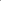 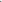 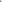 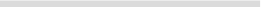 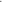 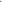 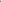 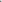 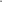 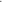 Chance of Dozing or SleepingSituationChance of Dozing or SleepingChance of Dozing or SleepingSitting and readingSitting and readingSitting and reading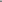 ____Watching TVWatching TVWatching TV____Sitting inactive in a public placeSitting inactive in a public placeSitting inactive in a public place____As a passenger in a motor vehicle for an hour or moreAs a passenger in a motor vehicle for an hour or moreAs a passenger in a motor vehicle for an hour or more____Lying down to rest in the afternoon when circumstances permitsLying down to rest in the afternoon when circumstances permitsLying down to rest in the afternoon when circumstances permits____Sitting and talking to someoneSitting and talking to someoneSitting and talking to someone____Sitting quietly after lunch without alcoholSitting quietly after lunch without alcoholSitting quietly after lunch without alcohol____In a car, while stopped for a few minutes in trafficIn a car, while stopped for a few minutes in trafficIn a car, while stopped for a few minutes in traffic____Total score (add the scores up) (This is your Epworth score)Total score (add the scores up) (This is your Epworth score)Total score (add the scores up) (This is your Epworth score)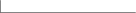 ____